In class Static forcesFBD:   					Components:  FBD: 					Component diagram: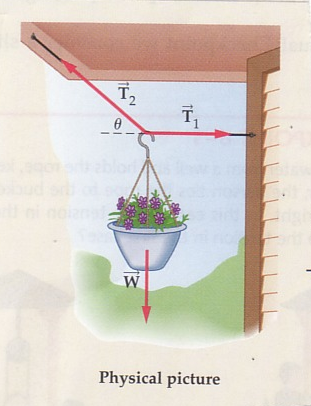 A 6.20 kg pot of flowers is to be hung using two wires, one horizontally to a wall with tension T1 and the other with tension T2 sloping up at an angle Θ = 40.0 ° tied to an overhang.  Find the tension in each wire.  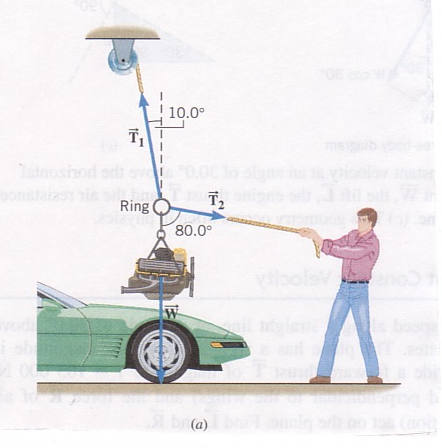 An automobile engine with a mass of 320 kg is suspended from a ring by a cable.  It is held in position by two ropes; one suspended from a pulley on the ceiling and one pulled by a mechanic as shown in the diagram.  Determine the tension in each cable.